возрастная группа (1-2 классы)Задание1. Прочитайте схему, сложите голубя. 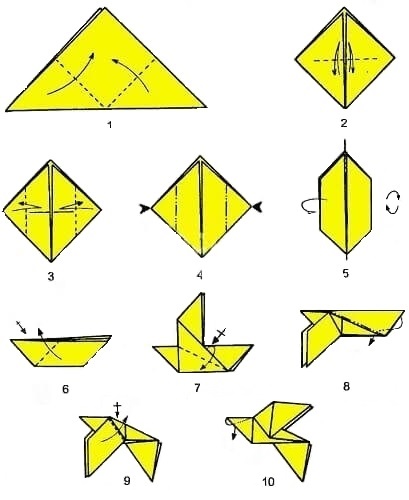 Задание 2. Используя базовые формы «Треугольник» и «Воздушный змей», сделайте любые поделки оригами.